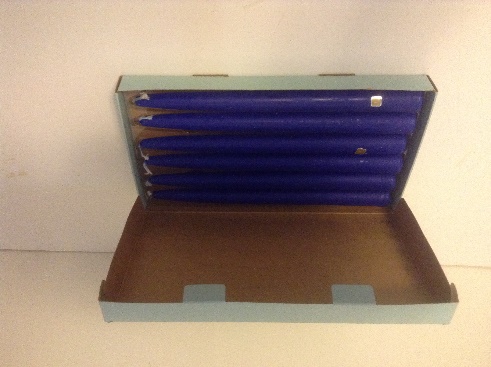 #2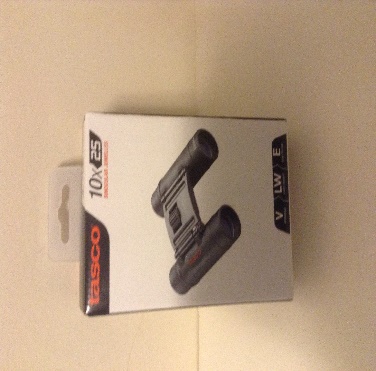 a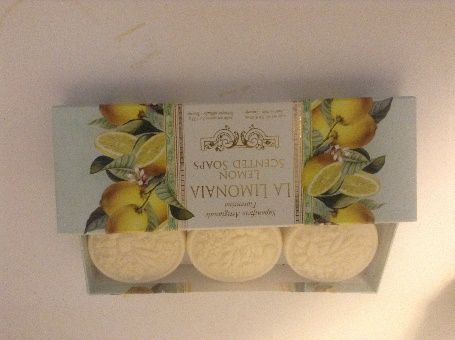 #1.  Set 10” blue candles #2. 2 sets 10x binoculars#3. 3 lemon scented soap bars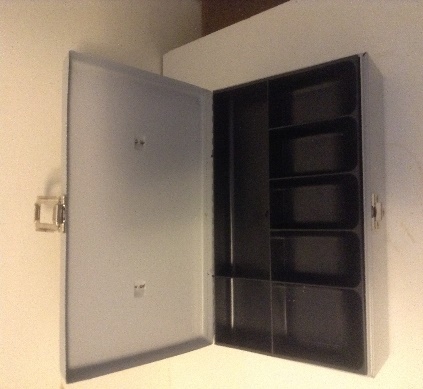 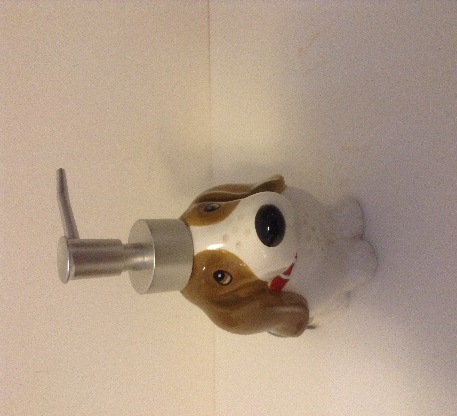 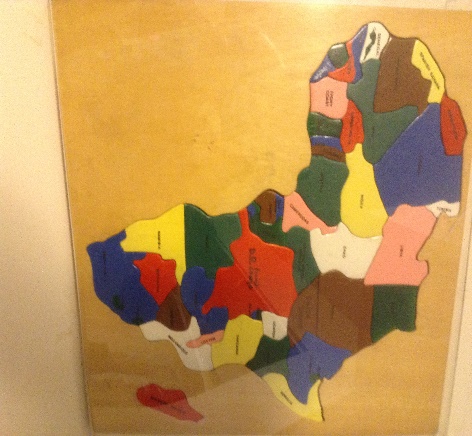 4. Grey cash box w/key5. Canine soap dispenser6. Africa map, wooden jigsaw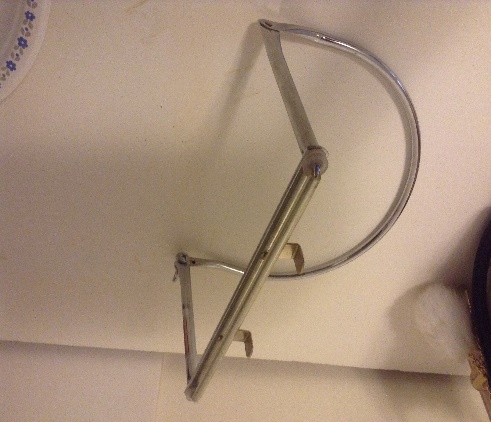 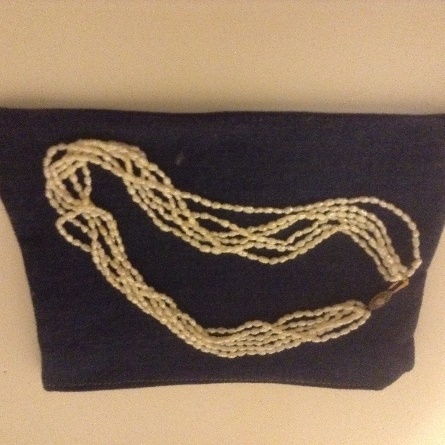 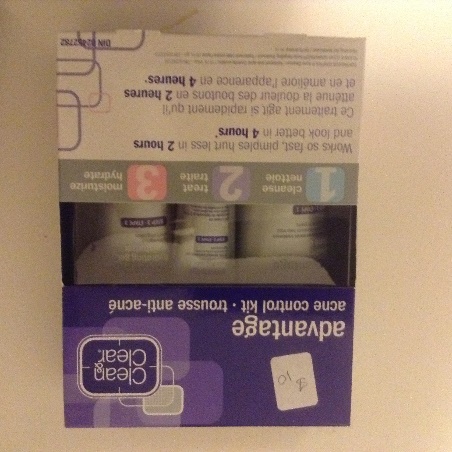  7. Harmonica holder8. Seed pearl necklace9. Acne control kit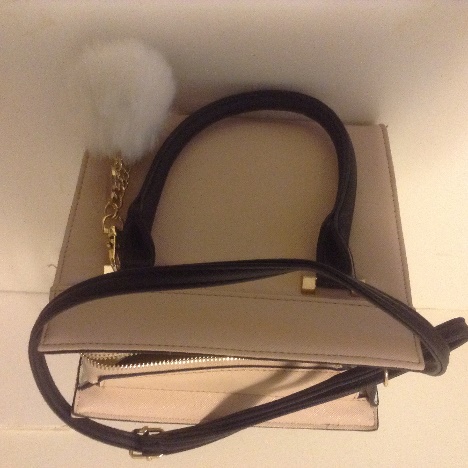 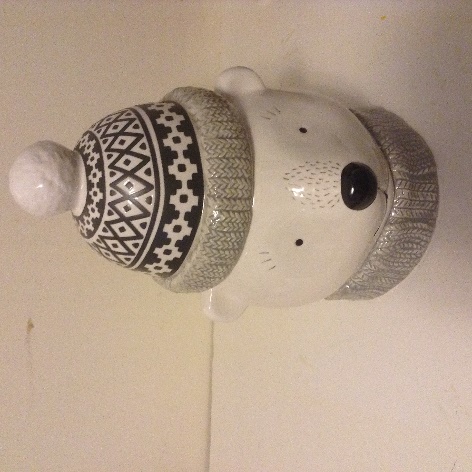 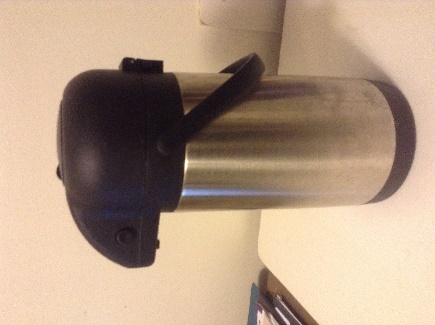 10.Teen handbag with tassels.0110. Teen handbag 0sssass1011. Polar Bear cookie jar 12. Thermos jug